Муниципальное казенное общеобразовательное учреждение
 «Тамазатюбинская СОШ»
 (МКОУ «Тамазатюбинская СОШ»)Приказот 20.03.2020 № 26О переводе на дистанционную работуВ связи с распространением на территории РФ вируса COVID-19 и опасностью заражения данной болезнью работников АО «КСТ»ПРИКАЗЫВАЮ:Перевести на дистанционную работу с 24.03.2020 по 15.05.2020 работников МКОУ «Тамазатюбинская СОШ»:Сохранить за работниками обязанности по выполнению их трудовых функций в полном объеме без изменения структурных подразделений, должностей и окладов.Контроль за исполнением настоящего приказа оставляю за собой.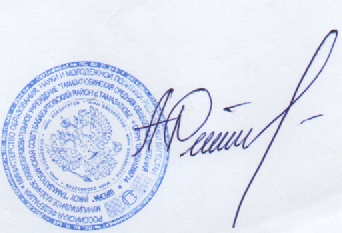 Директор                                                                                                      Р.А.Абдулгамидов 